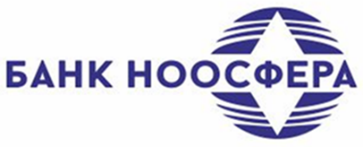 АКБ «НООСФЕРА» (АО)ЗАЯВКАНА СДАЧУ/ПОЛУЧЕНИЕ НАЛИЧНЫХ ДЕНЕГ_____________________________________________________________________________________(для юридических лиц, ИП – наименование/Ф.И.О., ИНН; для и физических лиц, занимающихся в установленном законодательством порядке частной практикой, – Ф.И.О.) заявляет о необходимости ________________ 20___ г.                                                                          (дата операции)□ сдачи □ получения наличных денег на (с) расчетный(-ого) счет(-а) № ____________________________в итоговой сумме _____________________/_______________________________________________(цифрами) 				 (прописью)                                                                                                                                           сотруднику организации __________________________________________________________________                                                (фамилия, имя, отчество вносителя/получателя наличных денег)Выдачу наличных денег прошу осуществить в следующих номиналах: 1Руководитель ________________________     ___________________     _______________________		           (должность)                                              (подпись)	                                                        (Ф.И.О.) М.П.                                                                                                                                                                          «___»________20__г.1 Выдача банкнот и монет требуемого номинала осуществляется Банком при наличии соответствующей возможности.Заполняется при СДАЧЕ на счетЗаполняется при ПОЛУЧЕНИИ со счетаЗаполняется при ПОЛУЧЕНИИ со счетаИсточник поступления наличных денег Направления выдачи наличных денегСумма (руб.)□ торговая выручка□ заработная плата за ____________ 20___г.□ выручка от услуг□ отпускные□ по договору ______________________                                (процентного/беспроцентного) займа № ____ от  _____________20___г.□ социальные выплаты _________________                                                              (вид выплат)□ пополнение счета ИП (собственные средства)□ командировочные расходы□ иное _____________________________                                       (указать)□ хозяйственные расходы□ иное _____________________________                                       (указать)□ на закуп сельхозпродукции□ иное _____________________________                                       (указать)□ возврат ________________________займа                          (процентного/беспроцентного)по договору № ____ от  ___________20___г.□ иное _____________________________                                       (указать)□ выдача ________________________займа                          (процентного/беспроцентного)по договору № ____ от  ___________20___г.□ иное _____________________________                                       (указать)□ иное _____________________________                                       (указать)Номинал банкнот (монеты)Сумма (руб., коп.)БанкнотыБанкнотыМонетаМонета